Timberlin Creek Elementary School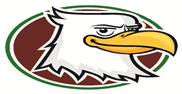 2020 - 2021ESE Grade Supply ListHard Pencil CaseCrayons (preferably Crayola)Washable Markers (thick)GluesticksSharpened PencilsRoll of Paper TowelsSnack size bagsGallon size bags